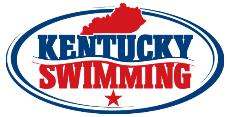 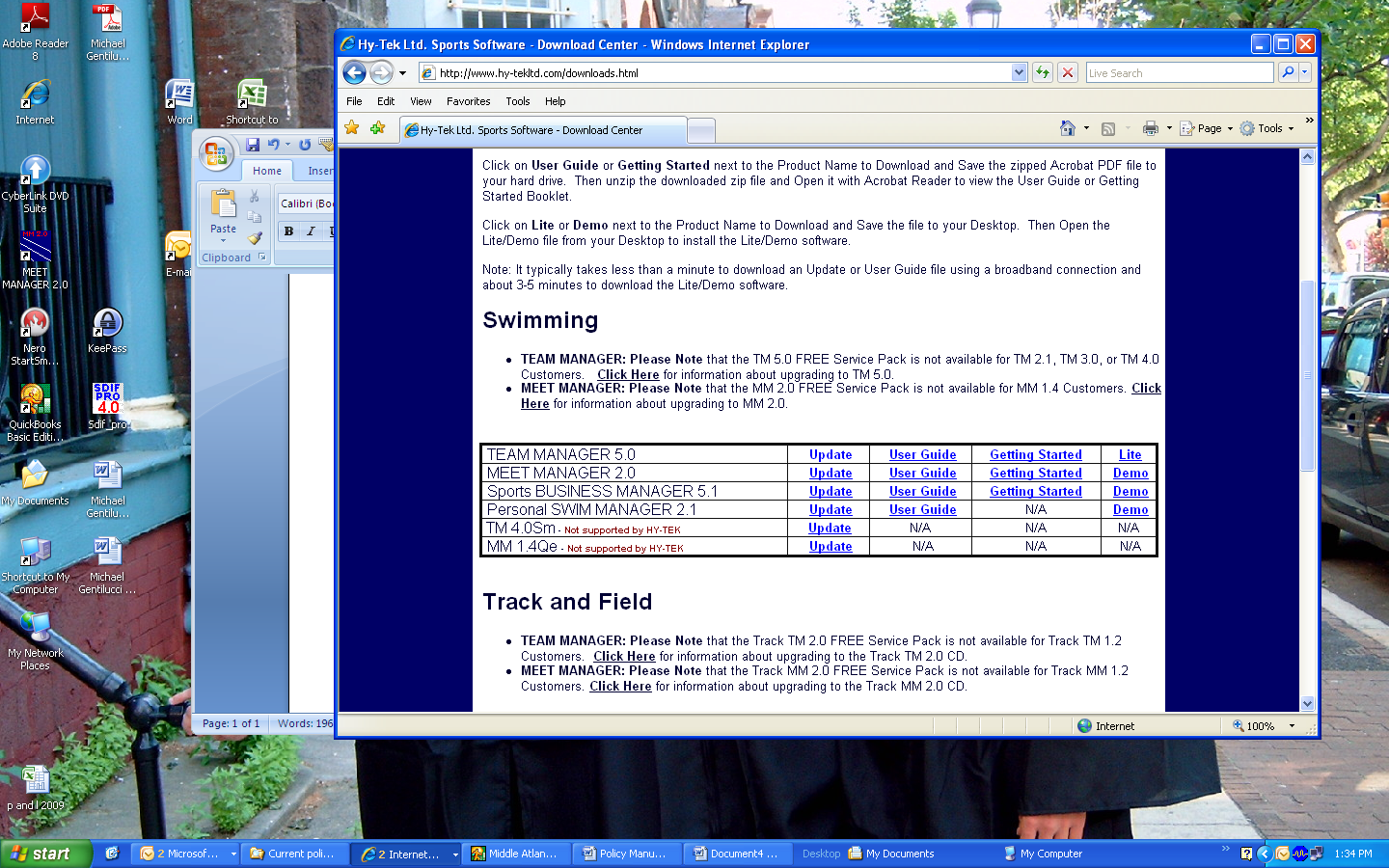 LOCATION:List your specificationsEmergency calls the day(s) of the meet:  XXX-XXX-XXXX  List your specificationsEmergency calls the day(s) of the meet:  XXX-XXX-XXXX  List your specificationsEmergency calls the day(s) of the meet:  XXX-XXX-XXXX  List your specificationsEmergency calls the day(s) of the meet:  XXX-XXX-XXXX  FACILITY:Facility DescriptionThe starting end has a depth of xx feet.  The water depth at the turn end of the pool is xx feet.  The facility is equipped with xx.   Seating for up to xxx swimmers on deck and spectator balcony seating for up to xxx.  List any other distinguishing features.  The competition course has (or) has not been certified in accordance with 104.2.2C(4).  Use of audio or visual recording devices, including a cell phone, is not permitted in changing areas, rest rooms or locker rooms.Except where venue facilities require otherwise, changing into or out of swimsuits other than in locker rooms or other designated areas is not appropriate and is prohibited.Facility DescriptionThe starting end has a depth of xx feet.  The water depth at the turn end of the pool is xx feet.  The facility is equipped with xx.   Seating for up to xxx swimmers on deck and spectator balcony seating for up to xxx.  List any other distinguishing features.  The competition course has (or) has not been certified in accordance with 104.2.2C(4).  Use of audio or visual recording devices, including a cell phone, is not permitted in changing areas, rest rooms or locker rooms.Except where venue facilities require otherwise, changing into or out of swimsuits other than in locker rooms or other designated areas is not appropriate and is prohibited.Facility DescriptionThe starting end has a depth of xx feet.  The water depth at the turn end of the pool is xx feet.  The facility is equipped with xx.   Seating for up to xxx swimmers on deck and spectator balcony seating for up to xxx.  List any other distinguishing features.  The competition course has (or) has not been certified in accordance with 104.2.2C(4).  Use of audio or visual recording devices, including a cell phone, is not permitted in changing areas, rest rooms or locker rooms.Except where venue facilities require otherwise, changing into or out of swimsuits other than in locker rooms or other designated areas is not appropriate and is prohibited.Facility DescriptionThe starting end has a depth of xx feet.  The water depth at the turn end of the pool is xx feet.  The facility is equipped with xx.   Seating for up to xxx swimmers on deck and spectator balcony seating for up to xxx.  List any other distinguishing features.  The competition course has (or) has not been certified in accordance with 104.2.2C(4).  Use of audio or visual recording devices, including a cell phone, is not permitted in changing areas, rest rooms or locker rooms.Except where venue facilities require otherwise, changing into or out of swimsuits other than in locker rooms or other designated areas is not appropriate and is prohibited.MEET DIRECTOR:XXXXXXXXX,  (XXX) XXX-XXXXEmail:   Please direct all questions to the Meet Director.XXXXXXXXX,  (XXX) XXX-XXXXEmail:   Please direct all questions to the Meet Director.XXXXXXXXX,  (XXX) XXX-XXXXEmail:   Please direct all questions to the Meet Director.XXXXXXXXX,  (XXX) XXX-XXXXEmail:   Please direct all questions to the Meet Director.MEET Referee:XXXXXXXX
Email:   XXXXXXXX
Email:   XXXXXXXX
Email:   XXXXXXXX
Email:   SAFETY DIRECTOR:XXXXXXXXX,  (XXX) XXX-XXXXXXXXXXXXX,  (XXX) XXX-XXXXXXXXXXXXX,  (XXX) XXX-XXXXXXXXXXXXX,  (XXX) XXX-XXXXELIGIBILITY:This meet is open to any swimmer registered in xxxx with USA Swimming.  This meet will be run according to current USA Swimming rules and regulations. Swimmer’s age on the first day of the meet determines age group for the entire competition.This meet is open to any swimmer registered in xxxx with USA Swimming.  This meet will be run according to current USA Swimming rules and regulations. Swimmer’s age on the first day of the meet determines age group for the entire competition.This meet is open to any swimmer registered in xxxx with USA Swimming.  This meet will be run according to current USA Swimming rules and regulations. Swimmer’s age on the first day of the meet determines age group for the entire competition.This meet is open to any swimmer registered in xxxx with USA Swimming.  This meet will be run according to current USA Swimming rules and regulations. Swimmer’s age on the first day of the meet determines age group for the entire competition.ON-SITE REGISTRATIONON-SITE REGISTRATIONList your specificationsList your specificationsList your specificationsENTRY LIMITS:List your specificationsList your specificationsList your specificationsList your specificationsSWIMMERS WITHOUT A COACHAny swimmer entered in the meet, unaccompanied by a USA Swimming member coach, must be certified by a USA Swimming member coach as being proficient in performing a racing start or must start each race from within the water.  It is the responsibility of the swimmer or the swimmer’s legal guardian to ensure compliance with this requirement.Any swimmer entered in the meet, unaccompanied by a USA Swimming member coach, must be certified by a USA Swimming member coach as being proficient in performing a racing start or must start each race from within the water.  It is the responsibility of the swimmer or the swimmer’s legal guardian to ensure compliance with this requirement.Any swimmer entered in the meet, unaccompanied by a USA Swimming member coach, must be certified by a USA Swimming member coach as being proficient in performing a racing start or must start each race from within the water.  It is the responsibility of the swimmer or the swimmer’s legal guardian to ensure compliance with this requirement.Any swimmer entered in the meet, unaccompanied by a USA Swimming member coach, must be certified by a USA Swimming member coach as being proficient in performing a racing start or must start each race from within the water.  It is the responsibility of the swimmer or the swimmer’s legal guardian to ensure compliance with this requirement.WARM-UP:USA Swimming and KY Swimming safety procedures will be enforced throughout the meet.   Warm-ups are subject to the following procedures:List your specifications The referee may remove anyone from the warm-up for failure to comply with the warm-up rules. Swimmers without a coach must report to the Meet Director before entering the pool for warm-up in order to obtain a lane assignment.    Swimmers without a coach who are 12&Under will swim with and be supervised by the host club during warm-up.Note:  Swimmers violating safety procedures will be removed from the warm-up for the remainder of the warm-up session.  Subsequent violations may cause the swimmer to be disqualified from the remainder of the meet. Any swimmer observed swimming under or through the Bulkhead by an Official or Safety Monitor at the Meet will be disqualified from that swimmer’s next Individual Event or from the remainder of the Meet, as determined by the Meet Referee.   This policy will be strictly enforced.USA Swimming and KY Swimming safety procedures will be enforced throughout the meet.   Warm-ups are subject to the following procedures:List your specifications The referee may remove anyone from the warm-up for failure to comply with the warm-up rules. Swimmers without a coach must report to the Meet Director before entering the pool for warm-up in order to obtain a lane assignment.    Swimmers without a coach who are 12&Under will swim with and be supervised by the host club during warm-up.Note:  Swimmers violating safety procedures will be removed from the warm-up for the remainder of the warm-up session.  Subsequent violations may cause the swimmer to be disqualified from the remainder of the meet. Any swimmer observed swimming under or through the Bulkhead by an Official or Safety Monitor at the Meet will be disqualified from that swimmer’s next Individual Event or from the remainder of the Meet, as determined by the Meet Referee.   This policy will be strictly enforced.USA Swimming and KY Swimming safety procedures will be enforced throughout the meet.   Warm-ups are subject to the following procedures:List your specifications The referee may remove anyone from the warm-up for failure to comply with the warm-up rules. Swimmers without a coach must report to the Meet Director before entering the pool for warm-up in order to obtain a lane assignment.    Swimmers without a coach who are 12&Under will swim with and be supervised by the host club during warm-up.Note:  Swimmers violating safety procedures will be removed from the warm-up for the remainder of the warm-up session.  Subsequent violations may cause the swimmer to be disqualified from the remainder of the meet. Any swimmer observed swimming under or through the Bulkhead by an Official or Safety Monitor at the Meet will be disqualified from that swimmer’s next Individual Event or from the remainder of the Meet, as determined by the Meet Referee.   This policy will be strictly enforced.USA Swimming and KY Swimming safety procedures will be enforced throughout the meet.   Warm-ups are subject to the following procedures:List your specifications The referee may remove anyone from the warm-up for failure to comply with the warm-up rules. Swimmers without a coach must report to the Meet Director before entering the pool for warm-up in order to obtain a lane assignment.    Swimmers without a coach who are 12&Under will swim with and be supervised by the host club during warm-up.Note:  Swimmers violating safety procedures will be removed from the warm-up for the remainder of the warm-up session.  Subsequent violations may cause the swimmer to be disqualified from the remainder of the meet. Any swimmer observed swimming under or through the Bulkhead by an Official or Safety Monitor at the Meet will be disqualified from that swimmer’s next Individual Event or from the remainder of the Meet, as determined by the Meet Referee.   This policy will be strictly enforced.SCRATCH RULEList your specificationsList your specificationsList your specificationsList your specificationsSTART TIMES:Session                                                                                                                         Session                                                                                                                         Warm UpMeet StartsSTART TIMES:START TIMES:START TIMES:START TIMES:START TIMES:START TIMES:DECK ENTRIES:Subject to space availability, and at the discretion of the Meet Director, deck entries will be accepted on the day of the meet at the cost of xx per event.  Swimmers not previously entered in the meet must provide proof of current USA Swimming registration.  List your specificationsSubject to space availability, and at the discretion of the Meet Director, deck entries will be accepted on the day of the meet at the cost of xx per event.  Swimmers not previously entered in the meet must provide proof of current USA Swimming registration.  List your specificationsSubject to space availability, and at the discretion of the Meet Director, deck entries will be accepted on the day of the meet at the cost of xx per event.  Swimmers not previously entered in the meet must provide proof of current USA Swimming registration.  List your specificationsSubject to space availability, and at the discretion of the Meet Director, deck entries will be accepted on the day of the meet at the cost of xx per event.  Swimmers not previously entered in the meet must provide proof of current USA Swimming registration.  List your specificationsHOW TO ENTER:List your specificationsList your specificationsList your specificationsList your specificationsENTRY FEES:List your specificationsList your specificationsList your specificationsList your specificationsSEND TO:Mail entries to:       List your specificationsMail entries to:       List your specificationsMail entries to:       List your specificationsMail entries to:       List your specificationsENTRY DEADLINE:List your specificationsList your specificationsList your specificationsList your specificationsSTART PROCEDURE:List your specificationsList your specificationsList your specificationsList your specificationsAWARDS:List your specifications List your specifications List your specifications List your specifications ADMISSION:ADMISSION:List your specificationsList your specificationsRESULTS:RESULTS:List your specificationsList your specificationsSAFETY:SAFETY:Current USA Swimming Safety Rules will be in effect and will be strictly enforced.Current USA Swimming Safety Rules will be in effect and will be strictly enforced.DECK ACCESS:DECK ACCESS:By USA Swimming ruling, deck access is limited to swimmers, coaches, officials & meet workers.  Officials and coaches must wear their USA Swimming ID cards to be allowed on deck. By USA Swimming ruling, deck access is limited to swimmers, coaches, officials & meet workers.  Officials and coaches must wear their USA Swimming ID cards to be allowed on deck. HOSPITALITY:HOSPITALITY:There will be food and drinks available at all sessions for officials and coachesThere will be food and drinks available at all sessions for officials and coachesTIMERS:TIMERS:Volunteer Timers may be needed for this meet.  Volunteers will receive a refund on their admission and a meal ticket for the concession area. Volunteer Timers may be needed for this meet.  Volunteers will receive a refund on their admission and a meal ticket for the concession area. SPECTATORS:SPECTATORS:List your specificationsList your specificationsPARKING: PARKING: List your specificationsList your specificationsWEB SITE:WEB SITE:For meet info, please visit the List your specificationsFor meet info, please visit the List your specificationsMANUALLY SUBMITTED ENTRIESMANUALLY SUBMITTED ENTRIESList your specifications List your specifications HOTELS: DIRECTIONS: DIRECTIONS: DIRECTIONS:  SESSION #1Saturday Morning – ( List your specifications )Women'sEvent DescriptionMen's1Senior 200 Back2313-14 200 Back45Senior 100 Breast6713-14 100 Breast89Senior 200 Fly101113-14 200 Fly1213Senior 100 Free141513-14 100 Free1617Senior 200 IM181913-14 200 IM20 SESSION #2Saturday Late Afternoon –  ( List your specifications )Women'sEvent DescriptionMen's259-10 100 Fly262711-12 100 Fly28299-10 50 Back303111-12 50 Back32339-10 100 Free343511-12 100 Free36379-10 50 Breast383911-12 50 Breast40419-10 200 IM424311-12 200 IM44SESSION #3SESSION #3SESSION #3SESSION #3SESSION #3Sunday Morning – (List your specifications)Sunday Morning – (List your specifications)Sunday Morning – (List your specifications)Sunday Morning – (List your specifications)Sunday Morning – (List your specifications)Women'sEvent DescriptionMen's45Senior 200 Free464713-14 200 Free4849Senior 100 Fly505113-14 100 Fly5253Senior 50 Free545513-14 50 Free5657Senior 100 Back585913-14 100 Back6061Senior 200 Breast6263 13-14 200 Breast64SESSION #4Sunday Mid-Morning –  ( List your specifications )Women'sEvent DescriptionMen's21 Deck seeded9-12 500 FreeDeck seeded2223 Deck seeded13 & Over 1000 FreeDeck seeded24SESSION #5Sunday Afternoon – (List your specifications)Women'sEvent DescriptionMen's659-10 200 Free666711-12 200 Free68699-10 50 Fly707111-12 50 Fly72739-10 100 Back747511-12 100 Back76779-10 50 Free787911-12 50 Free80819-10 100 Breast828311-12 100 Breast84TEAM MANAGER Lite TEAM MANAGER Lite is software designed for a meet host to distribute to teams entering the meet so that those teams can send their meet entries to the meet host electronically by disk or over the Internet. TM Lite is provided FREE to a meet host using MEET MANAGER to distribute to the teams entering the meet.  The meet host can create TM Lite product CDs to distribute to the participating teams or purchase additional TM Lite CDs from our Sales Office.  The participating teams can also download and install TM Lite right from our web site - Click Here to download TM Lite.

TEAM MANAGER Lite is basically TEAM MANAGER with the following features enabled: Please note that TM Lite is supported only by email.Click Here to view the TM Lite Instructions in Acrobat format.